<Bruk av malen:Dette dokumentet er en mal, og før bruk må malen tilpasses/endres for den spesifikke kontrollen og anlegget som skal kontrolleres. Tilpassingen kan gjøres ved å skyggelegge (i signaturkolonnen) felt som ikke er relevante for den kontrollen som skal gjøres. Prøveprotokollen skal understøttes av relevante spesifikke sjekklister.>Generelt om bruk av kontrollskjemaet:Det skal finnes en felles avvikslogg for alle kontroller. Alle avvik som observeres i løpet av kontroll skal beskrives i avviksloggen. Kolonne for OK/avvik skal fylles ut med referanse til avvikslogg dersom det finnes avvik.Det skal ikke signeres i signaturkolonne før punktet er kontrollert uten at det er funnet avvik, eller avvik er rettet, eller kontrollør med riktig kompetanse for kontrollen har vurdert avviket til ikke å være stoppende.Signaturkolonnen skal signeres av godkjent kontrollør. Kontrollør står fritt til å utføre de kontrollene vedkommende anser nødvendig.Aut. linjeblokk		Sidespor		Merk:		Kontroll av sikringsanlegg skal ikke påbegynnes uten at det på forhånd er innhentet tillatelse fra sakkyndig leder signal.Leverandøren skal ikke sette sikringsanleggets utvendige deler under spenning eller foreta omlegging av sporveksler uten på forhånd å ha konferert med infrastrukturforvalters representant, som vil stilles til disposisjon under prøven. Uten at denne representanten er til stede, er det forbudt å ha spenning på sikringsanleggets utvendige deler eller å foreta omlegging av sporveksler.Kontrollen skal utføres slik:* Kan utføres av infrastrukturforvalterINNVENDIG LEDNINGSKONTROLLISOLASJONSMÅLINGSPENNINGSKONTROLLINNVENDIG FUNKSJONSKONTROLLSKJEMAKONTROLL ETC.UTVENDIG LEDNINGSKONTROLLInstallasjonskontroll er utført og dokumentasjon overlevert Infrastrukturforvalter:Vedlegg:AvvikloggSjekklisteKontrolltegninger+Dato: ........................................ Sign.: ........................................ (ansvarlig på vegne av leverandør).Blokkbokstaver: ………………………………….UTVENDIG FUNKSJONSKONTROLLSLUTTKONTROLLAnlegget er kontrollert i henhold til protokoll og vedlagt dokumentasjon. Anbefaling… (anlegget kan tas i bruk, tas i bruk med begrensinger, ikke tas i bruk)Dato: ............................Sign.: ...........................TESTPROTOKOLL <anleggstype><STED/STASJON>TESTPROTOKOLL <anleggstype><STED/STASJON>TESTPROTOKOLL <anleggstype><STED/STASJON>TESTPROTOKOLL <anleggstype><STED/STASJON>TESTPROTOKOLL <anleggstype><STED/STASJON>TESTPROTOKOLL <anleggstype><STED/STASJON>000Rev.Revisjonen gjelderDatoUtarb. avKontr. avGodkj. av<Bane>  <Sted><Stasjon>Testprotokoll <Bane>  <Sted><Stasjon>Testprotokoll Ant. siderFritekst 1d<Bane>  <Sted><Stasjon>Testprotokoll <Bane>  <Sted><Stasjon>Testprotokoll 15Fritekst 2d<Bane>  <Sted><Stasjon>Testprotokoll <Bane>  <Sted><Stasjon>Testprotokoll 15Fritekst 3d<Bane>  <Sted><Stasjon>Testprotokoll <Bane>  <Sted><Stasjon>Testprotokoll Produsent<Bane>  <Sted><Stasjon>Testprotokoll <Bane>  <Sted><Stasjon>Testprotokoll Prod. dok. nr.<Bane>  <Sted><Stasjon>Testprotokoll <Bane>  <Sted><Stasjon>Testprotokoll Erstatning for<Bane>  <Sted><Stasjon>Testprotokoll <Bane>  <Sted><Stasjon>Testprotokoll Erstattet avDokument nr.Dokument nr.Dokument nr.Rev.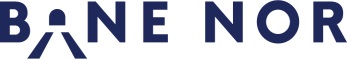 Dokument nr.Dokument nr.Dokument nr.Rev.Pkt.KontrolltiltakUtføres avGodkjennes av1Innvendig ledningskontrollLeverandør*Sluttkontrollør signal (F)2IsolasjonsmålingLeverandør*Sluttkontrollør signal (F)3SpenningskontrollLeverandør*Sluttkontrollør signal (F)4Innvendig funksjonskontrollLeverandør*Sluttkontrollør signal (F)5SkjemakontrollLeverandør*Sluttkontrollør signal (F)6Utvendig ledningskontrollLeverandør*Sluttkontrollør signal (F)7Utvendig funksjonskontrollSluttkontrollør signal (F)Sluttkontrollør signal (S)8SluttkontrollSluttkontrollør signal (S)Sluttkontrollør signal (S)OK/avvikDato/Sign.OBS!- ALLE PATRON- OG KABELSIKRINGER TAS UT.- Releene settes i midtstilling og forbindelsene på skinnene tas ut.- Tlf.par blokkstyring og indikering må kobles ut.OBS!- ALLE PATRON- OG KABELSIKRINGER TAS UT.- Releene settes i midtstilling og forbindelsene på skinnene tas ut.- Tlf.par blokkstyring og indikering må kobles ut.1.Skap for nøkkelkontroll.2.Releramme.3.Rigler:	Ri.V................	Ri.Sp......................Ri.V.....................      Ri.Sp......................S.lås Z................4.Sporfelter:..................................................................................5.Tilleggsutstyr:........................................................................................................................................................................................................................................................................................................................................6.Kontrollert at styreplint for Sf-rele er på plass.7.Tilkobling på sporfeltreleer kontrollert.8.Tilkobling av transformatorer på strømforsyning kontrollert.9.Tilkobling av jordkabler kontrollert.10.Innvendige kabelforbindelser kontrollert:Nøkkelskap....................	Trykknapp....................Tlf.KA..............................	Tlf.KB...........................11.Alle jordingsforbindelser kontrollert i.h.t JD 551 - regler for bygging (stativer og trafoer etc.).12.Kontrollert at alle skruer og muttere for ledningstilkobling er tildratt.13.Kontrollert alle loddepunkter.OK/avvikDato/Sign.OBS!- Tilførselsikringer må tas ut.- Alle patronsikringer må skrues i og hoved bryter slås “på”.- Alle kabelsikringer tas ut.- Releene settes i midtstilling og forbindelsene på skinnene tas ut.- Tlf. par blokkstyring og indikering må kobles ut.- Elektroniske kretsløp må kobles helt ut før megging.- Minimum motstand: 		.ohm.- Maksimum meggespenning: 	500 V=- Minimum meggespenning:    	250 V=OBS!- Tilførselsikringer må tas ut.- Alle patronsikringer må skrues i og hoved bryter slås “på”.- Alle kabelsikringer tas ut.- Releene settes i midtstilling og forbindelsene på skinnene tas ut.- Tlf. par blokkstyring og indikering må kobles ut.- Elektroniske kretsløp må kobles helt ut før megging.- Minimum motstand: 		.ohm.- Maksimum meggespenning: 	500 V=- Minimum meggespenning:    	250 V=1.Alle tilkoblingspunkter i relerom megges mot jord.OK/avvikDato/Sign.OBS!- Alle kabelsikringer må tas ut.OBS!- Alle kabelsikringer må tas ut.1.Alle spenninger på hovedtransformator 95 Hz/105 Hz kontrollert v/normal tilførselspenning og uten belastning:2.Likeretter kontrollert for riktig polaritet og spenning (anlegget i normalstilling):Målte verdier (minimum 37 V = ved 220 V ~):Likeretter:Releramme:	S 11+/S 12- : .............. V (minimum 36 V =)OK/avvikDato/Sign.1.Anlegget funksjonsprøvet.2.Ordrer fra CTC prøvepanel kontrollert.3.Kontrollert at organreleenes stilling er i overensstemmelse med anleggets stilling.OK/avvikDato/Sign.1.Alle forandringer som er kommet til under monteringen og kontrollen er innført i kontrollskjemaene og ledningsprøvet.2.Releenes tekniske data er kontrollert og reletabellene er ajourført.3.Kontrollert at kontrollskjemaene er i overensstemmelse med de i anlegget innsatte enheter. Kfr. avsnitt 1.OK/avvikDato/Sign.1.Hovedkabler ledningsprøvet og megget (innbyrdes og til jord):2.Stikkabler ledningsprøvet og megget (innbyrdes og til jord.) i:Rigel veksel...................	Rigel sperre...................Rigel veksel...................	Rigel sperre...................S.lås..............................	As.s.sp...........................3.Tilkobling på kabelmuffer, klemlister og trafoer i apparatskapene kontrollert og at alle skruer og muttere for ledningstilkobling er tildratt:AS.s.sp............................4.Rigler og S.låser etc. ledningsprøvet og kontrollert at skruer og muttere for led.-tilkobling er tildratt:Rigel veksel.....................	Rigel sperre.....................Rigel veksel.....................	Rigel sperre.....................S.lås.................................	5.Kobberforbindelsene til og mellom skinnene innbyrdes kontrollert (tråd 1 og 3 til jord, tråd 2 og 4 til isolert):6.Kontrollert at jording av utvendig utstyr er forskriftsmessig utført (JD 510, kap. 6).7.Påse at all merking er i orden (skaper, signaler etc).OK/avvikDato/Sign.1.Protokollens punkter 1 t.o.m. 6 kontrollert.2.Kontrollert at følgende planer er i samsvar med anlegget:Strekningsplan....................................................................................Plan og kabelplan.................................................................................Sporisolering........................................................................................	Trådfordeling........................................................................................3.aKontrollert at det er riktig middel mot nabospor (JD 520, kap. 5) og ingen dødfelter. 3.bKontrollert at det er fritt profil (JD 520, kap. 5).OBS!- Alle kabelsikringer og kabelplugger (kniver) tas ut.- Maksimum meggespenning	500 V=- Minimum               “		250 V=- Minimum motstand		, ohmOBS!- Alle kabelsikringer og kabelplugger (kniver) tas ut.- Maksimum meggespenning	500 V=- Minimum               “		250 V=- Minimum motstand		, ohm4.aSporfelter justert og målinger notert.4.bKontrollert ved kortslutning i sporet at riktig sf-rele faller av:Sf.X..............	Sf...................		Sf...................5.Kortslutningskontroll av isolerte skjøter foretatt. Kontrollert at begge sf.releene faller og at det ikke er for stor spenningsdifferanse:Sf.X..............	Sf...................		Sf...................6.aKontrollert at rigler og S.låser kan frigis elektrisk:Rigel veksel...................	Rigel sperre.................Rigel veksel...................	Rigel sperre.................S.lås..............................6.bRigler, S.låser etc. Kontrollert at ovennevnte i marken er i samsvar med kontrollreleene og indikeringen.6.cTungekontroll for rigler kontrollert:Rigel veksel...................	Rigel sperre......................Rigel veksel...................	Rigel sperre......................6.dKontrollert at S.lås har samme merkekode som tilhørende kontrollås.6.eKontrollert at rigler, S.låser etc. kan frigis og tilbaketas mekanisk:Rigel veksel....................	Rigel sperre.....................Rigel veksel....................	Rigel sperre.....................S.lås...............................7.aKontrollert spenning og frekvens for periodeomformer.7.bKontrollert at anlegget fungerer tilfredsstillende når omformer mates med 16 2/3 Hz.7.cKontrollert tidsreleene i styreskapet for roterende omformer:Innkobling (D4) 60 sek.  10 sek.Utkobling  (D3)  1 sek.8.Kontrollert at anleggets likespenning er min. 36 V=.9.aKontrollert at alle koblingsskjemaer er ajourført.9.bKontrollert at alle reletabeller er ajour med releene i anlegget.OK/avvikDato/Sign.1.Protokollens punkter 1 t.o.m. 7 kontrollert.2.aKontrollert at blokken kan innstilles begge veger:Blokkretning L...................		Blokkretning M..................2.bKontrollert avhengighetene til  -releene:Blokkretning L..................		Blokkretning M..................Blokkretning ikke innstilt.......................2.cInnstill linjeblokken med signal og fell Ri.Sp/V-releet. Kontrollert at signalet går i stopp og at signalet ikke kan stilles på nytt:Blokkretning L...................		Blokkretning M..................2.dLøs ut togvegen. Med Ri.Sp/V-releet avfalt. Kontrollert at signalet ikke kan stilles og at linjeblokken ikke kan utløses:Blokkretning L..................	Blokkretning M..................3.Kontrollert frigiving av sidesporet (for kjøring inn)Med blokken belagt. Kontrollert at frigiving ikke kan iverksettes med mindre X-feltet er belagt og trykknappen betjenes:Blokkretning L...................	Blokkretning M.................Blokkretning ikke innstilt...........................Kontroller i hvert enkelt tilfelle at begge -releene ikke er tiltrukket. 4.Ut fra sidespor på strekning uten blokkpost4.aKontrollert at frigiving ikke kan iverksettes med mindre trykknappen betjenes og at blokken er fri og retningsinnstilt fra den stasjon sidesporet er underlagt.5.Ut fra sidespor på strekning med blokkpost5.aKontrollert at linjeblokken innstilles for kjøring fra sidespor mot blokkpost og at frigiving av sidespor kan iverksettes under forutsetning av:Blokken fri......................H.sign L/N (M/O) ikke stilt.....................Sporfelt A og sf.1 (sf.B og sf.2) fritt..................5.bKontrollert at frigiving kan iverksettes etter at linjeblokken først er sperret (Linjeblokken er innstilt i retning fra stasjonen sidesporet er underlagt før ordre om sperring sendes).6.Kontrollert at rigel sperre blir frigitt først.7.aKontrollert at rigel veksel ikke blir frigitt før sperren er avlagt.7.bKontrollert at når sporvekselen er omlagt, sperres sporsperren i avlagt stilling.8.Kontrollert ved frigiving at S.lås for kontaktlednings-bryter er frigitt under hele frigivingen (uansett riglenes stilling).9.Kontrollert at Gsp. trekker når tog låses inn på sidespor:Gsp.L............                 Gsp.M.................10.Kontrollert at Gsp. på blokkpost trekker når tog låses inn på sidespor:Blokkretning L................    Blokkretning M...................11.Kontrollert at Gsp. trekker når tog «1» har passert \blokkposten og tog «2» låses inn på sidespor:Gsp.L..............                Gsp.M................12.Kontrollert at Gsp. på blokkpost trekker når tog «1» låses inn på sidespor og tog «2» er på den andre blokkstrekning.Blokkretning.................13.Kontrollert at frigivning av sidespor for kjøring ut fra sidespor går når blokken på forhånd er innstilt ifra den stasjon sidesporet er underlagt (togv.utl. Gsp. skal felles når frigivning blir foretatt):Blokkretning................14.Kontrollert at frigivning av sidespor for kjøring ut fra sidespor ikke går når blokken på forhånd er innstilt mot den stasjonen som sidesporet er underlagt (togv. utl. Gsp. skal ikke felles når frigivning blir foretatt):Blokkretning.......................15.Kontrollert at blokken innstilles og Gsp. faller ved frigivning:Blokkretning.......................16.Kontrollert at  frigivning ut fra sidespor ikke fåes når blokken er sperret (blokkretning ikke innstilt):Csp.R.L................          Csp.R.M................17.Kontrollert at sidespor kan frigives ved innkjøring  når blokken er sperret:Csp.R..................Blokkretning L...............     Blokkretning M................18.Kontrollert at Gsp. trekker ved tilbaketaking av frigivning når denne ikke benyttes:Gsp....................19.Kontrollert at Gsp ikke trekker ved tilbaketaging av frigiving (når denne ikke benyttes), når blokken er sperret på den stasjon ssp. er underlagt20.Kontrollert at anlegget fungerer ved 10% spennings-senkning (225 V).21.Megging av innvendig anlegg etter at koblingsendringer er foretatt.22.Kontrollert at alle provisoriske forbikoblinger er fjernet.